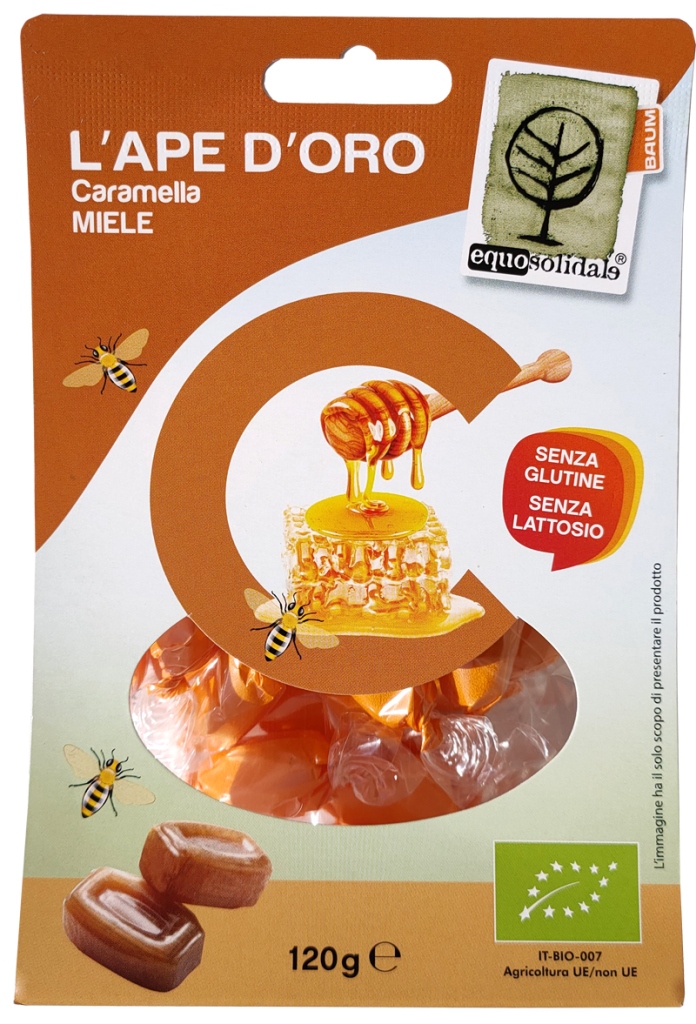 CARAMELLA BIOLOGICA AL MIELE  Caratteristiche Dal dolce miele equosolidale, le nostre caramelle sono fatte con pochi ingredienti genuini, lavorate secondo l’antico metodo di cottura a fuoco diretto da una antica realtà italiana, specializzata nella produzione artigianale di caramelle rigorosamente realizzate “come una volta”, che rispetta il gusto naturale dei sapori. Questo antico sistema di cottura permette allo zucchero di caramellizzare sprigionando e mettendo in risalto profumi e sapori inconfondibili.In questa classica caramella al miele,  sono stati aggiunti ingredienti provenienti dal commercio equo e solidale e biologico: miele dal Nicaragua e  zucchero di canna dall’India, si fondono in perfetta armonia per far si che ogni sapore sia riconoscibile. Da provare!Il prodotto viene confezionato per noi presso il laboratorio Fallani Caramelle di Empoli (FI)BAUM Soc. Coop. Via Ariosto, 18 - 44121 - Ferrara (Italia)PESO120gDENOMINAZIONECaramella biologica dura al miele INGREDIENTIIngredienti: zucchero di canna*, sciroppo di glucosio*, miele 12%*. *Prodotto biologicoPRODOTTO BIOLOGICOAgricoltura UE/ non UE INGREDIENTI  DI PROVENIENZA COMMERCIO EQUO E SOLIDALEMiele (Nicaragua), zucchero di canna (India)Ingredienti del commercio equo e solidale:60%.CONSERVAZIONESHELF LIFE (MM)36 MM data produzioneINDICAZIONI DI CONSERVAZIONEConservare in un luogo fresco e asciutto lontano dalla fonti di calore direttoPACKAGINGSacchetto con cavallotto a fascia120gCartone15 pz /cartoneINFORMAZIONI NUTRIZIONALI(Valori medi per )ENERGIA1507 kJ - 358 kcalGRASSIDI CUI ACIDI GRASSI SATURI0g 0gCARBOIDRATIDI CUI ZUCCHERI89 g73 gFIBRE 0 gPROTEINE 0 gSALE  0 gINFORMAZIONI ALLERGENI(direttiva 2003/89/CE)non è presente nel prodotto finitoCereali contenenti glutine e prodotti a base di cereali contenenti glutineXCrostacei e prodotti a base di crostaceiXMolluschi e prodotti a base di molluscoXUova e prodotti a base di uova XPesce e prodotti a base di pesce XArachidi e prodotti a base di arachidiXSoia e prodotti a base di soiaXLatte e prodotti del latte (compreso lattosio)XFrutta in guscio e prodotti derivatiXSedano e prodotti a base di sedanoXSenape e prodotti a base di senapeXSemi di sesamo e prodotti a base di semi di sesamoXAnidride solforosa e solfito in concentrazione superiori a 10mg/kgXLupino e prodotti a base di lupino X